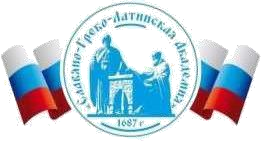 Автономная Некоммерческая Организация Высшего Образования«Славяно-Греко-Латинская Академия»ФОНД ОЦЕНОЧНЫХ СРЕДСТВпо производственной практике Б2.В.02(П) по профилю профессиональной деятельностиМосква .2023 гВведениеНазначение Фонд оценочных средств по производственной практике по профилю профессиональной деятельности предназначен для контроля достижения обучающимися требуемых компетенций посредством оценивания полученных ими результатов обучения, соответствующих индикаторам достижения компетенций образовательной программы высшего образования «Стратегический менеджмент и маркетинг» по направлению подготовки 38.04.02 Менеджмент .  ФОС является приложением к программе производственной практики по профилю профессиональной деятельности  Руководитель образовательной программы - Харченко Н.П., доцент кафедры менеджмента Разработчик: д-р экон. наук, профессор Парахина В.Н. д-р экон. наук, профессор Максименко Л.С.Члены экспертной группы: Председатель:  Крученицкий Григорий Михайлович. - председатель УМК. Доктор физико-математических наук, ПрофессорЧлены комиссии:  Лясников Николай Васильевич - член УМК, Доктор экономических наук; профессорШириков Александр Дмитриевич - член УМК, доцент кафедры менеджмента. Представитель организации-работодателя: Ларский Е.В. - главный менеджер по работе с ВУЗами и молодыми специалистами АО «КОНЦЕРН ЭНЕРГОМЕРА»  Протокол заседания Учебно-методической комиссии от «28» августа 2023 г. протокол № 13/6 Экспертное заключение: фонд оценочных средств по производственной практике по профилю профессиональной деятельности рекомендуется для оценки результатов обучения и уровня сформированности компетенций у обучающихся образовательной программы высшего образования «Стратегический менеджмент и маркетинг» по направлению подготовки 38.04.02 Менеджмент. 5. Срок действия ФОС определяется сроком реализации образовательной программы. 1. Описание показателей и критериев оценивания на различных этапах их формирования, описание шкал оценивания2.  Оценочные средства по учебной ознакомительной практике2.1. Задания, позволяющие оценить знания, полученные на практике2.2. Задания, позволяющие оценить умения и навыки, полученные на практикеКритерии оценивания компетенций*Оценка «отлично» выставляется, если студент: − осуществляет сбор, систематизацию и критический анализ информации, необходимой для выработки стратегии действий по разрешению проблемной ситуации − проводит оценку адекватности и достоверности информации о проблемной ситуации, работает с противоречивой информацией из разных источников − аргументированно осуществляет выбор стратегии по решению проблемной ситуации, оценивает преимущества и недостатки выбранной стратегии − при разработке рекомендаций по совершенствованию деятельности анализируемой организации использует знания принципы проектного подхода  − проводит оценку рекомендаций по совершенствованию деятельности анализируемой организации − демонстрирует знание  факторов внешней бизнес-средой и оценивает их влияние на деятельность  организации  − представляет рекомендации по итогам анализа финансовой и  статистической отчетности организации − основываясь на знаниях особенностей и специфики деятельности организации, может давать рекомендации по повышению эффективности работы организации − показывает умение разрабатывать программу развития трудового коллектива и изменений в нем и обеспечение ее реализацию − используя знания основных инструментов комплекса маркетинга обосновывает выбранную ценовую, сбытовую и коммуникационную политики организации, выбирает направления интеграции маркетинговых технологий управления в деятельности организации с учетом развития цифровой среды − формирует модель управления потребителем, предлагает комплекс маркетинговых мероприятий с использованием цифровых ресурсов − опираясь на знание методов анализа финансового состояния организации, способен дать оценку эффективности предлагаемых направлений использования маркетинга Оценка «хорошо» выставляется, если студент: − осуществляет сбор, систематизацию и критический анализ информации, необходимой для выработки стратегии действий по разрешению проблемной ситуации, но при этом допускает незначительные ошибки − допускает незначительные ошибки, проводя оценку адекватности и достоверности информации о проблемной ситуации, работает с противоречивой информацией из разных источников, но допускает при этом незначительные ошибки − аргументированно осуществляет выбор стратегии по решению проблемной ситуации, но допускает незначительные ошибки при попытке оценить преимущества и недостатки выбранной стратегии − используя знания принципов проектного подхода, способен разработать рекомендации по совершенствованию деятельности анализируемой организации, но допускает при этом незначительные ошибки − способен провести оценку рекомендаций по совершенствованию деятельности анализируемой организации, но допускает незначительные ошибки − демонстрирует знание факторов внешней бизнес-средой, но допускает незначительные ошибки при оценивании их влияния на деятельность организации  − представляет рекомендации по итогам анализа финансовой и статистической отчетности организации, но допускает при этом незначительные ошибки − основываясь на знаниях особенностей и специфики деятельности организации, может давать рекомендации по повышению эффективности работы организации, но допускает при этом незначительные ошибки − допускает незначительные ошибки при разработке программы развития трудового коллектива и изменений в нем и обеспечении реализацию − используя знания основных инструментов комплекса маркетинга обосновывает выбранную ценовую, сбытовую и коммуникационную политики организации, выбирает направления интеграции маркетинговых технологий управления в деятельности организации с учетом развития цифровой среды, но допускает несущественные ошибки при обосновании полученных результатов − способен сформировать модель управления потребителем и предложить комплекс маркетинговых мероприятий с использованием цифровых ресурсов, но допускает несущественные ошибки при обосновании полученных результатов − опираясь на знание методов анализа финансового состояния организации, способен дать оценку эффективности предлагаемых направлений использования маркетинга, но допускает несущественные ошибки при обосновании полученных результатов Оценка «удовлетворительно» выставляется, если студент допускает грубые ошибки при: −     сборе, систематизации и критическом анализе информации, необходимой для выработки стратегии действий по разрешению проблемной ситуации −    проведении оценки адекватности и достоверности информации о проблемной ситуации, испытывает существенные затруднения в работе с противоречивой информацией из разных источников −    попытке обосновать сделанный выбор стратегии по решению проблемной ситуации, испытывает существенные затруднения при выявлении преимуществ и недостатков выбранной стратегии −   разработке рекомендаций по совершенствованию деятельности анализируемой организации, показывает значительные пробелы в знаниях принципов проектного подхода  −   оценке рекомендаций по совершенствованию деятельности анализируемой организации −   оценивании влияния факторов внешней бизнес-средой на деятельность организации  − представляет рекомендации по итогам анализа финансовой и статистической отчетности организации, но допускает грубые ошибки при обосновании полученных результатов − разработке программы развития трудового коллектива и изменений в нем и обеспечения ее реализацию  − основываясь на знаниях особенностей и специфики деятельности организации, может давать рекомендации по повышению эффективности работы организации, но допускает грубые ошибки при обосновании полученных результатов − используя знания основных инструментов комплекса маркетинга обосновывает выбранную ценовую, сбытовую и коммуникационную политики организации, выбирает направления интеграции маркетинговых технологий управления в деятельности организации с учетом развития цифровой среды, но допускает грубые ошибки при обосновании полученных результатов − способен сформировать модель управления потребителем и предложить комплекс маркетинговых мероприятий с использованием цифровых ресурсов, но допускает грубые ошибки при обосновании полученных результатов − опираясь на знание методов анализа финансового состояния организации, способен дать оценку эффективности предлагаемых направлений использования маркетинга, но допускает грубые ошибки при обосновании полученных результатов Оценка «неудовлетворительно» выставляется, если студент не способен: −  провести сбор, систематизацию и критический анализ информации, необходимой для выработки стратегии действий по разрешению проблемной ситуации −   провести оценку адекватности и достоверности информации о проблемной ситуации, работает с противоречивой информацией из разных источников −   аргументированно осуществить выбор стратегии по решению проблемной ситуации, оценивает преимущества и недостатки выбранной стратегии −   сформулировать рекомендации по совершенствованию деятельности анализируемой организации, знания принципов проектного подхода отсутствуют −   провести оценку рекомендаций по совершенствованию деятельности анализируемой организации −   оценить влияния факторов внешней бизнес-средой на деятельность  организации 	−   сформулировать  рекомендации по итогам анализа финансовой и  статистической отчетности организации −   давать рекомендации по повышению эффективности работы организации с учетом особенностей и специфики деятельности организации −   разработать программу развития трудового коллектива и изменений в нем и обеспечить ее реализацию Если у студента отсутствуют: −   знания основных инструментов комплекса маркетинга не способен обосновать выбранную ценовую, сбытовую и коммуникационную политики организации, не может предложить направления интеграции маркетинговых технологий управления в деятельности организации с учетом развития цифровой среды −   способность к формированию модели управления потребителем, не способен предложить комплекс маркетинговых мероприятий с использованием цифровых ресурсов −   знания методов анализа финансового состояния организации, не способен дать оценку эффективности предлагаемых направлений использования маркетинга 4. Описание шкалы оценивания По направлению подготовки 38.04.02 Менеджмент» рейтинговая шкала оценивания не предусмотрена 5. Методические материалы, определяющие процедуры оценивания и характеризующих этапы формирования компетенций Процедура прохождения производственной практики по профилю профессиональной деятельности включает в себя следующие этапы: знакомство с предприятием, подготовительный этап, характеристика предприятия, аналитический этап, заключительный этап На каждом этапе практики осуществляется текущий контроль за процессом формирования компетенций.  Предлагаемые студенту задания позволяют проверить компетенции УК-1, УК-2, ПК-2; ПК -3. При оценке выполненных заданий руководителем принимается во внимание объем и релевантность собранной исходной информации, критический анализ информационных источников, обоснованность сделанных магистрантом выводов и предложений, элементы научной новизны в разработках автора, качество доклада и презентационных материалов. При проверке отчетов оцениваются полнота раскрытия проблемы, использование различных источников информации, яркость и доступность презентации. При защите отчета оцениваются: содержание отчета, обоснованность выводов и предложений, правильность и компетентность ответов студента на заданные вопросы, уровень профессиональной подготовки студента, характеристика руководителя организации и оформление отчета. Одобрено:Решением Ученого Советаот «29» августа 2023 г. протокол № 6УТВЕРЖДАЮРектор АНО ВО «СГЛА»_______________ Храмешин С.Н.Направление подготовки38.04.02 Менеджмент Направленность (профиль)Стратегический менеджмент и маркетингКафедрамеждународных отношений и социально-экономических наукФорма обученияГод начала обученияОчная2023Реализуется в семестре4 семестр курс 2 Объем занятий:162 ч. 6 з.е. Продолжительность4 неделиЗачет с оценкой4 семестрУровни сформированности компетенции (ий),индикатора (ов)ДескрипторыДескрипторыДескрипторыУровни сформированности компетенции (ий),индикатора (ов)Минимальный уровень не достигнут(Неудовлетворительно)2 баллаМинимальный уровень(удовлетворительно)3 баллаМинимальный уровень(удовлетворительно)3 баллаСредний уровень(хорошо)4 баллаВысокий уровень(отлично)5 балловВысокий уровень(отлично)5 балловКомпетенция: УК-1 Компетенция: УК-1 Компетенция: УК-1 Результаты прохождения практики: Индикатор: ИД-1. УК-1 Анализирует проблемную ситуацию как целостную систему, выявляя ее составляющие и связи между ними Не способен провести сбор, систематизацию и критический анализ информации, необходимой для выработки стратегии действий по разрешению проблемной ситуации Допускает грубые ошибки при  сборе, систематизации и критическом анализе информации, необходимой для выработки стратегии действий по разрешению проблемной ситуации Допускает грубые ошибки при  сборе, систематизации и критическом анализе информации, необходимой для выработки стратегии действий по разрешению проблемной ситуации Осуществляет сбор, систематизацию и критический анализ информации, необходимой для выработки стратегии действий по разрешению проблемной ситуации, но при этом допускает незначительные ошибки Осуществляет сбор, систематизацию и критический анализ информации, необходимой для выработки стратегии действий по разрешению проблемной ситуации Осуществляет сбор, систематизацию и критический анализ информации, необходимой для выработки стратегии действий по разрешению проблемной ситуации ИД-2. УК-1 Разрабатывает варианты решения проблемной ситуации на основе критического анализа доступных источников информации Не способен провести оценку адекватности и достоверности информации о проблемной ситуации, работает с противоречивой информацией из разных источников Допускает грубые ошибки при проведении оценки адекватности и достоверности информации о проблемной ситуации, испытывает существенные затруднения в работе с противоречивой информацией из разных источников Допускает грубые ошибки при проведении оценки адекватности и достоверности информации о проблемной ситуации, испытывает существенные затруднения в работе с противоречивой информацией из разных источников Допускает незначительные ошибки, проводя оценку адекватности и достоверности информации о проблемной ситуации, работает с противоречивой информацией из разных источников, но допускает при этом незначительные ошибки Проводит оценку адекватности и достоверности информации о проблемной ситуации, работает с противоречивой информацией из разных источников Проводит оценку адекватности и достоверности информации о проблемной ситуации, работает с противоречивой информацией из разных источников ИД-3. УК-1. Вырабатывает стратегию действий для решения проблемной ситуации в виде последовательности шагов, предвидя результат каждого из них Не способен аргументированно осуществить выбор стратегии по решению проблемной ситуации, оценивает преимущества и недостатки выбранной стратегии Допускает грубые ошибки при попытке обосновать сделанный выбор стратегии по решению проблемной ситуации, испытывает существенные затруднения при выявлении преимуществ и недостатков выбранной стратегии Допускает грубые ошибки при попытке обосновать сделанный выбор стратегии по решению проблемной ситуации, испытывает существенные затруднения при выявлении преимуществ и недостатков выбранной стратегии Аргументированно осуществляет выбор стратегии по решению проблемной ситуации, но допускает незначительные ошибки при попытке оценить преимущества и недостатки выбранной стратегии Аргументированно осуществляет выбор стратегии по решению проблемной ситуации, оценивает преимущества и недостатки выбранной стратегии Аргументированно осуществляет выбор стратегии по решению проблемной ситуации, оценивает преимущества и недостатки выбранной стратегии Компетенция: УК-2 Компетенция: УК-2 Компетенция: УК-2 Компетенция: УК-2 Компетенция: УК-2 Компетенция: УК-2 Компетенция: УК-2 Компетенция: УК-2 Результаты прохождения практики: Индикатор: ИД-1 УК-2.. Понимает принципы проектного подхода к управлению Не способен сформулировать рекомендации по совершенствованию деятельности анализируемой организации, знания принципов проектного подхода отсутствуют Допускает грубые ошибки при разработке рекомендаций по совершенствованию деятельности анализируемой организации, показывает значительные пробелы в знаниях принципов проектного подхода  Допускает грубые ошибки при разработке рекомендаций по совершенствованию деятельности анализируемой организации, показывает значительные пробелы в знаниях принципов проектного подхода  Используя знания принципов проектного подхода, способен разработать рекомендации по совершенствованию деятельности анализируемой организации, но допускает при этом незначительные ошибки При разработке рекомендаций по совершенствованию деятельности анализируемой организации использует знания принципы проектного подхода   При разработке рекомендаций по совершенствованию деятельности анализируемой организации использует знания принципы проектного подхода   ИД-2. УК-2. Демонстрирует способность управления проектами Не способен провести оценку рекомендаций по совершенствованию деятельности анализируемой организации Допускает грубые ошибки при оценке рекомендаций по совершенствованию деятельности анализируемой организации Допускает грубые ошибки при оценке рекомендаций по совершенствованию деятельности анализируемой организации Способен провести оценку рекомендаций по совершенствованию деятельности анализируемой организации, но допускает незначительные ошибки Проводит оценку рекомендаций по совершенствованию деятельности анализируемой организации Проводит оценку рекомендаций по совершенствованию деятельности анализируемой организации Компетенция: ПК-2 Компетенция: ПК-2 Компетенция: ПК-2 Компетенция: ПК-2 Компетенция: ПК-2 Компетенция: ПК-2 Компетенция: ПК-2 Компетенция: ПК-2 Результаты прохождения практики: Индикатор: ИД-1. ПК -2. Способен осуществлять стратегическое управление деятельностью организации с учетом взаимодействия с внешней бизнес-средой Не способен оценить влияния факторов внешней бизнес-средой на деятельность  организации Допускает грубые ошибки при оценивании влияния факторов внешней бизнессредой на деятельность  организации  Допускает грубые ошибки при оценивании влияния факторов внешней бизнессредой на деятельность  организации  Демонстрирует знание  факторов внешней бизнессредой, но допускает незначительные ошибки  при оценивании их влияния на деятельность  организации  Демонстрирует знание  факторов внешней бизнес-средой и оценивает их влияние на деятельность  организации  Демонстрирует знание  факторов внешней бизнес-средой и оценивает их влияние на деятельность  организации  ИД-2. ПК -2. Способен проводить стратегическое управление финансово-инвестиционной деятельностью организации Не способен сформулировать  рекомендации по итогам анализа финансовой и  статистической отчетности организации Представляет рекомендации по итогам анализа финансовой и  статистической отчетности организации, но допускает грубые ошибки при обосновании полученных результатов Представляет рекомендации по итогам анализа финансовой и  статистической отчетности организации, но допускает грубые ошибки при обосновании полученных результатов Представляет рекомендации по итогам анализа финансовой и  статистической отчетности организации, но допускает при этом незначительные ошибки Представляет рекомендации по итогам анализа финансовой и  статистической отчетности организации Представляет рекомендации по итогам анализа финансовой и  статистической отчетности организации ИД-3. ПК -2. Способен осуществлять стратегическое управление оптимизацией и модернизацией деятельности организации с учетом инноваций и изменений Не способен давать рекомендации по повышению эффективности работы организации с учетом особенностей и специфики деятельности организации Основываясь на знаниях особенностей и специфики деятельности организации, может давать рекомендации по повышению эффективности работы организации, но допускает грубые ошибки при обосновании полученных результатов Основываясь на знаниях особенностей и специфики деятельности организации, может давать рекомендации по повышению эффективности работы организации, но допускает грубые ошибки при обосновании полученных результатов Основываясь на знаниях особенностей и специфики деятельности организации, может давать рекомендации по повышению эффективности работы организации, но допускает при этом незначительные ошибки Основываясь на знаниях особенностей и специфики деятельности организации, может давать рекомендации по повышению эффективности работы организации Основываясь на знаниях особенностей и специфики деятельности организации, может давать рекомендации по повышению эффективности работы организации ИД- 4. ПК -2. Способен стратегически руководить работниками организации, формировать и управлять корпоративной культурой организации Не способен разработать программу развития трудового коллектива и изменений в нем и обеспечить ее реализацию Допускает грубые ошибки при разработке программы развития трудового коллектива и изменений в нем и обеспечения ее реализацию Допускает грубые ошибки при разработке программы развития трудового коллектива и изменений в нем и обеспечения ее реализацию Допускает незначительные ошибки при разработке программы развития трудового коллектива и изменений в нем и обеспечении реализацию Показывает умение разрабатывать программу развития трудового коллектива и изменений в нем и обеспечение ее реализацию Показывает умение разрабатывать программу развития трудового коллектива и изменений в нем и обеспечение ее реализацию Компетенция: ПК-3 Компетенция: ПК-3 Компетенция: ПК-3 Компетенция: ПК-3 Компетенция: ПК-3 Компетенция: ПК-3 Компетенция: ПК-3 Компетенция: ПК-3 Результаты прохождения практики: Индикатор: ИД-1. ПК -3. Способен формировать ценовую, сбытовую и коммуникационную политики организации, выявлять направления интеграции маркетинговых технологий в деятельность организации, оценивать целесообразность их применения, предлагать меры по их совершенствованию с учетом развития цифровой среды Отсутствуют знания основных инструментов комплекса маркетинга не способен обосновать выбранную ценовую, сбытовую и коммуникационную политики организации, не может предложить направления интеграции маркетинговых технологий управления  деятельности организации с учетом развития цифровой среды Используя знания основных инструментов комплекса маркетинга обосновывает выбранную ценовую, сбытовую и коммуникационную политики организации, выбирает направления интеграции маркетинговых технологий управления в деятельности организации с учетом развития цифровой среды, но допускает грубые ошибки при обосновании полученных результатов Используя знания основных инструментов комплекса маркетинга обосновывает выбранную ценовую, сбытовую и коммуникационную политики организации, выбирает направления интеграции маркетинговых технологий управления в деятельности организации с учетом развития цифровой среды, но допускает грубые ошибки при обосновании полученных результатов Используя знания основных инструментов комплекса маркетинга обосновывает выбранную ценовую, сбытовую и коммуникационную политики организации, выбирает направления интеграции маркетинговых технологий управления в деятельности организации с учетом развития цифровой среды, но допускает несущественные ошибки при обосновании полученных результатов Используя знания основных инструментов комплекса маркетинга обосновывает выбранную ценовую, сбытовую и коммуникационную политики организации, выбирает направления интеграции маркетинговых технологий управления в деятельности организации с учетом развития цифровой среды Используя знания основных инструментов комплекса маркетинга обосновывает выбранную ценовую, сбытовую и коммуникационную политики организации, выбирает направления интеграции маркетинговых технологий управления в деятельности организации с учетом развития цифровой среды ИД-2. ПК -3. Способен выявлять и оценивать факторы, влияющие на поведение потребителей в среде выбора, прогнозировать спрос, составить модель принятия решений о покупке, разрабатывать и реализовывать меры по привлечению новых потребителей Отсутствует способность к формированию модели управления потребителем, не способен предложить комплекс маркетинговых мероприятий с использованием цифровых ресурсов Способен сформировать модель управления потребителем и предложить комплекс маркетинговых мероприятий с использованием цифровых ресурсов, но допускает грубые ошибки при обосновании полученных результатов Способен сформировать модель управления потребителем и предложить комплекс маркетинговых мероприятий с использованием цифровых ресурсов, но допускает грубые ошибки при обосновании полученных результатов Способен сформировать модель управления потребителем и предложить комплекс маркетинговых мероприятий с использованием цифровых ресурсов, но допускает несущественные ошибки при обосновании полученных результатов 	Формирует модель управления потребителем, предлагает комплекс маркетинговых мероприятий с использованием цифровых ресурсов 	Формирует модель управления потребителем, предлагает комплекс маркетинговых мероприятий с использованием цифровых ресурсов ИД-3. ПК-3. Способен выбрать инструменты для создания и управления брендом, применять различные технологии по его развитию, проводить аудит и оценку стоимости нематериальных активов (брендов), выявлять направления использования маркетинга для обеспечения денежных потоков и создания стоимости компании Отсутствуют 	знания методов анализа финансового состояния организации, 	не способен дать оценку эффективности предлагаемых направлений использования маркетинга Опираясь на знание методов анализа финансового состояния организации, способен дать оценку эффективности предлагаемых направлений использования маркетинга, но допускает грубые ошибки при обосновании полученных результатов Опираясь на знание методов анализа финансового состояния организации, способен дать оценку эффективности предлагаемых направлений использования маркетинга, но допускает грубые ошибки при обосновании полученных результатов Опираясь на знание методов анализа финансового состояния организации, способен дать оценку эффективности предлагаемых направлений использования маркетинга, но допускает несущественные ошибки при обосновании полученных результатов Опираясь на знание методов анализа финансового состояния организации, способен дать оценку эффективности предлагаемых направлений использования маркетинга Опираясь на знание методов анализа финансового состояния организации, способен дать оценку эффективности предлагаемых направлений использования маркетинга Формируемые компетенции, индикаторы Формируемые компетенции, индикаторы Формулировка задания Код компетенции Формулировки Формулировка задания ПК-2. Способен управлять всеми видами деятельности, организациями, подразделениями, группами (командами) сотрудников в российских компаниях в условиях изменяющейся окружающей среды Задание 1 Изучить учредительные и нормативные документы предприятия ПК-2. Способен управлять всеми видами деятельности, организациями, подразделениями, группами (командами) сотрудников в российских компаниях в условиях изменяющейся окружающей среды Задание 2 Осуществить поиск, анализ и оценку информации для подготовки корпоративной стратегии ПК-2. Способен управлять всеми видами деятельности, организациями, подразделениями, группами (командами) сотрудников в российских компаниях в условиях изменяющейся окружающей среды Задание 3 Изучить принципы принятия управленческих решений в системе управления финансами организацией ПК-2. Способен управлять всеми видами деятельности, организациями, подразделениями, группами (командами) сотрудников в российских компаниях в условиях изменяющейся окружающей среды Задание 4 Провести анализ методов управления и организации деятельности в различных структурах, применяемых в организации ПК-2. Способен управлять всеми видами деятельности, организациями, подразделениями, группами (командами) сотрудников в российских компаниях в условиях изменяющейся окружающей среды Задание 5 Провести анализ финансовой, статистической и иной информации, содержащейся в отчетности отраслевых ведомств и использовать полученные сведения для принятия управленческих решений ПК-2. Способен управлять всеми видами деятельности, организациями, подразделениями, группами (командами) сотрудников в российских компаниях в условиях изменяющейся окружающей среды Задание 6 Провести анализ методов управления корпоративными финансами, применяемых в организации УК-1 Способен осуществлять критический анализ проблемных ситуаций на основе системного подхода, вырабатывать стратегию действий Задание 1 Изучить нормативно-законодательной базы, регламентирующую организацию работы с документами, существующие требования, установленные законодательством РФ, законами субъектов РФ, иными правовыми актами РФ и субъектов РФ. ПК-3. Способен оценивать потенциал и систематизировать аналитические материалы в цифровой обработке и принимать управленческие решения по разработке стратегий и планов организации Задание 1 Изучить базовые понятия и категории инфраструктуры рынка функционирования организации ПК-3. Способен оценивать потенциал и систематизировать аналитические материалы в цифровой обработке и принимать управленческие решения по разработке стратегий и планов организации Задание 2 Рассмотреть 	методы и инструменты разработки инновационной стратегии организации ПК-3. Способен оценивать потенциал и систематизировать аналитические материалы в цифровой обработке и принимать управленческие решения по разработке стратегий и планов организации Задание 3 Провести исследование и анализ бизнес-систем, построить их описание в виде формальных моделей ПК-3. Способен оценивать потенциал и систематизировать аналитические материалы в цифровой обработке и принимать управленческие решения по разработке стратегий и планов организации Задание 4 Сформировать предложения по развитию инновационной деятельности  организации УК-2 Способен управлять проектом на всех этапах его жизненного цикла Задание 1 Сформировать предложения по улучшению бизнеспроцессов хозяйствующего субъекта. Формируемые компетенции, индикаторы Формируемые компетенции, индикаторы Формулировка задания Код компете нции Формулировки Формулировка задания ПК-3. Способен оценивать потенциал и систематизировать аналитические материалы в цифровой обработке и принимать управленческие решения по разработке стратегий и планов организации Задание 1 Исследовать систему управления структурными подразделениями и сотрудниками в организации,  ПК-3. Способен оценивать потенциал и систематизировать аналитические материалы в цифровой обработке и принимать управленческие решения по разработке стратегий и планов организации Задание 2 Использовать при подготовке отчета нормативные и правовые документы, относящиеся к будущей профессиональной деятельности ПК-3. Способен оценивать потенциал и систематизировать аналитические материалы в цифровой обработке и принимать управленческие решения по разработке стратегий и планов организации Задание 3 Изучить основные финансово-экономические показатели, характеризующие состояние объекта исследования. ПК-3. Способен оценивать потенциал и систематизировать аналитические материалы в цифровой обработке и принимать управленческие решения по разработке стратегий и планов организации Задание 1 Разработать 	рекомендации по управлению сотрудниками при формировании групп и команд ПК-3. Способен оценивать потенциал и систематизировать аналитические материалы в цифровой обработке и принимать управленческие решения по разработке стратегий и планов организации Задание 2 Сформировать 	рекомендации по разбору стандартных управленческих ситуаций УК-1 Способен осуществлять критический анализ проблемных ситуаций на основе системного подхода, вырабатывать стратегию действий Задание 1 Исследовать 	актуальные 	проблемы 	бизнес планирования на предприятии ПК-2. Способен управлять всеми видами деятельности, организациями, подразделениями, группами (командами) сотрудников в российских компаниях в условиях изменяющейся окружающей среды Задание 1 Провести анализ состояния и динамики социально-экономических условий осуществления деятельности организации ПК-2. Способен управлять всеми видами деятельности, организациями, подразделениями, группами (командами) сотрудников в российских компаниях в условиях изменяющейся окружающей среды Задание 2 Провести стратегический анализ деятельности организации ПК-2. Способен управлять всеми видами деятельности, организациями, подразделениями, группами (командами) сотрудников в российских компаниях в условиях изменяющейся окружающей среды Задание 3 Разработать рекомендации по совершенствованию управленческих решений в зависимости от рыночной конъюнктуры ПК-2. Способен управлять всеми видами деятельности, организациями, подразделениями, группами (командами) сотрудников в российских компаниях в условиях изменяющейся окружающей среды Задание 4 Предложить рекомендации по повышению эффективности принятия управленческих решений в организации ПК-2. Способен управлять всеми видами деятельности, организациями, подразделениями, группами (командами) сотрудников в российских компаниях в условиях изменяющейся окружающей среды Задание 6  Сформулировать ключевые моменты инновационной стратегии организации УК-2 Способен управлять проектом на всех этапах его жизненного цикла Задание 1 Провести расчет основных финансовых показателей деятельности организации и предложить альтернативные решения в деятельности организации 